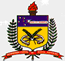 SOLICITAÇÃO DE BANCA DE SUSTENTAÇÃO DE DISSERTAÇÃOAo Presidente do Colegiado do Programa de Pós-Graduação em Saúde Mental e Atenção Psicossocial da UFSC	Eu, , venho solicitar a aprovação da Banca de Sustentação de Mestrado Profissional no Programa de Pós-Graduação em Saúde Mental e Atenção Psicossocial da UFSC como abaixo informado.Área de Concentração: Linha de Pesquisa: 	Título do Trabalho: MESTRANDO (A): Data:                      Horário Sessão Pública: 				Horário Pré-banca (opcional): 				Local: Membros EfetivosPresidente (orientador) Membros Titulares (ao menos um externo ao programa)Membro SuplenteOs membros indicados já foram contactados e apresentaram disponibilidade de participação.Florianópolis,   de   de .	    ______________________________________	                _______________________________________Mestrando						Orientador1.                                                                 MSM/UFSCNomeInstituição1.                                                                                                                           2.    1.   